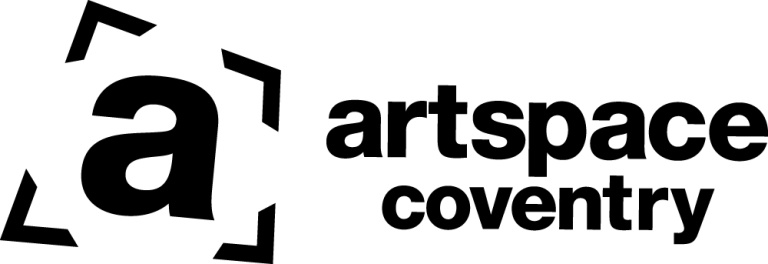 Studio Holder MembershipExpression of interestName:Address (including post code):Telephone number:Email:Website / Social Media / online links:Please describe your art in a few sentences making clear what materials you use and if you are able to work in a dry studio:How would you describe yourself as an artist? (highlight one only):Hobby			Emerging		Re-emerging			EstablishedPlease tell us about any art training you’ve had including dates (if you have had extensive art training please just tell us about the main courses / qualifications)Approximately how many hours a week (on average) would you expect to be able make use of a studio space?...................At what times would you need to have access to the studio space? (highlight all that apply)	Evenings		Saturday am		Saturday pm		Sundays	WeekdaysPlease provide any further details about your access requirements here:............................................................................................................................How much of your time would you be able to volunteer to support the activities and development of Coventry Artspace? (highlight one only)None		1 - 3 hours /month		4 – 8 hours/ month		Over 8 hours/monthWhat skills would you be willing to contribute? (circle all that apply and also indicate your level of experience in each)Invigilation of exhibitions	very experienced / some experience / no experienceHelp with setting up exhibitions	very experienced / some experience / no experienceHelp with events	very experienced / some experience / no experienceHelp with curation of exhibitions	very experienced / some experience / no experienceMarketing and media support	very experienced / some experience / no experienceOffice / admin support	very experienced / some experience / no experienceProject management	very experienced / some experience / no experienceFundraising	very experienced / some experience / no experiencePhotographic / filming events	very experienced / some experience / no experiencePhotographing art work	very experienced / some experience / no experienceCleaning and maintenance	very experienced / some experience / no experienceOther (please specify).................................................................................................................Would you be willing to attend meetings from time-to-time to contribute your views on the organisation’s development and the management of the studio spaces?	YES / NOAny other information you’d like to add:Signature:......................................................................  Date:.......................................................Thank you for completing this form.  Please return it to us at mail@coventry-artspace.co.uk or bring it into the office: Floor 4, Eaton House, 1 Eaton Road, Coventry CV1 2FJ